Can I solve word problems involving multiplication?MarvellousEight aeroplanes each carry 157 passengers. How many passengers can the eight aeroplanes carry altogether?Mrs Tomlinson, the school cook, wanted to give each child 4 sandwiches for their school trip. There are 974 pupils in the school. How many sandwiches will she need?There are 7 sweet stalls at the market. If each stall sold 1235 sweets, how many sweets would be sold altogether?There are 28 children in Year 5. Each child is given 12 Gospel Value Points. How many points are given in total?Mrs Jukes bought 12 packets of chocolate digestive biscuits. If there were 35 biscuits in each pack, how many biscuits did she buy altogether?A stand in a sports stadium has 245 rows of 87 seats. How many seats are in the stand?Mr Malik is saving up for a new car. He saves £1345 each month and saves for 12 months. How much money has he saved altogether?Magnificent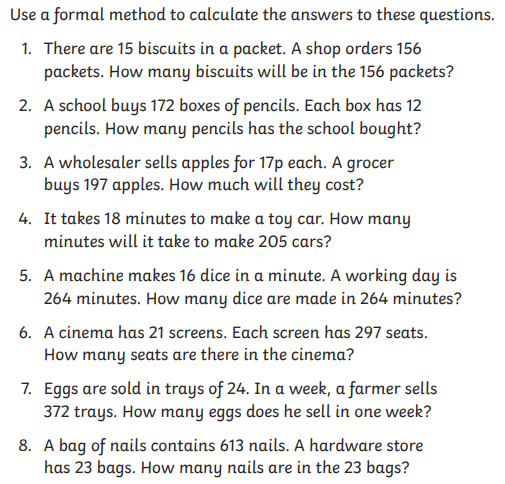 Mind-blowingUse a formal written method to calculate the answers to these questions:A wholesaler sells pineapples for 96p each. The wholesaler sells 3990 pineapples in one week. How much money will the wholesaler receive for the pineapples?A crate of screws contains 5193 screws. A DIY chain store orders 52 crates for all its stores – how many screws have they ordered in total?A rugby club has an average attendance of 6962 people to each match. What is the total attendance for the 39 matches played in a season?There are 17 biscuits in a pack and 3 packs in a box. A supermarket order 15, 379 boxes. How many biscuits will there be in 15,379 boxes?A factory makes nine crates of 38,628 pencils on each of the 5 working days of a week. How many pencils are made in a week?There are 22 children on a school visit to France. Each child pays £333.18 for the trip. How much do they pay altogether?